January 19, 2022BY EMAIL Dear Ms. Marconi:Re:	EB-2021-0110 – Hydro One Joint Rate Application	Motions Hearing - Representation of Mercer (Canada) Limited  We write to advise the Ontario Energy Board (“OEB”) that we have been retained by Mercer (Canada) Limited (“Mercer”) to provide submissions in response to the School Energy Coalition (“SEC”) motions that seek disclosure of documents and information from Mercer (through Hydro One).We understand that the OEB has scheduled the motions in this proceeding, including the SEC motion, to be heard today.  We request that we be permitted to participate and provide brief oral submissions on the aspects of the SEC motion that relate to Mercer. We apologize for the lateness of this letter, but note that we were only retained yesterday evening.   DS/	cc:	All parties registered in EB-2021-011047283623.1Yours truly,Aird & Berlis LLP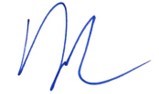 David Stevens